Пенсионный фонд Российской Федерации
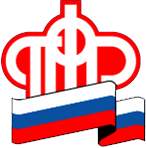 Отделение Пенсионного фонда по Ханты-Мансийскому автономному округу – ЮгрыВ новом разделе «Азбуки интернета» пенсионеры узнают, как пользоваться государственными онлайн-сервисами Компания «Ростелеком» и Пенсионный фонд России подготовили новый раздел обучающей программы для старшего поколения «Азбука интернета», в котором пожилые люди смогут подробнее узнать об оформлении полагающихся льгот и выплат онлайн. Модуль «Онлайн-сервисы государственных органов власти и ведомств» также рассказывает, как с помощью мобильных приложений получить справки о недвижимости или, например, информацию о назначенной программе реабилитации инвалида. Впервые в «Азбуке интернета» разбираются сервисы для самозанятых граждан.На интернет-портале «Азбука интернета» опубликована электронная версия базового учебника, а также полный комплект материалов, включая все модули расширенного курса, которые помогут пользователям старшего поколения усвоить новые темы. Кроме того, на сайте размещены методические рекомендации для преподавателей и наглядные пособия к каждому уроку.Материалы учебной программы «Азбука интернета» могут использоваться преподавателями компьютерной грамотности для пенсионеров как в качестве отдельных курсов по каждой теме, так и для организации дополнительных уроков.